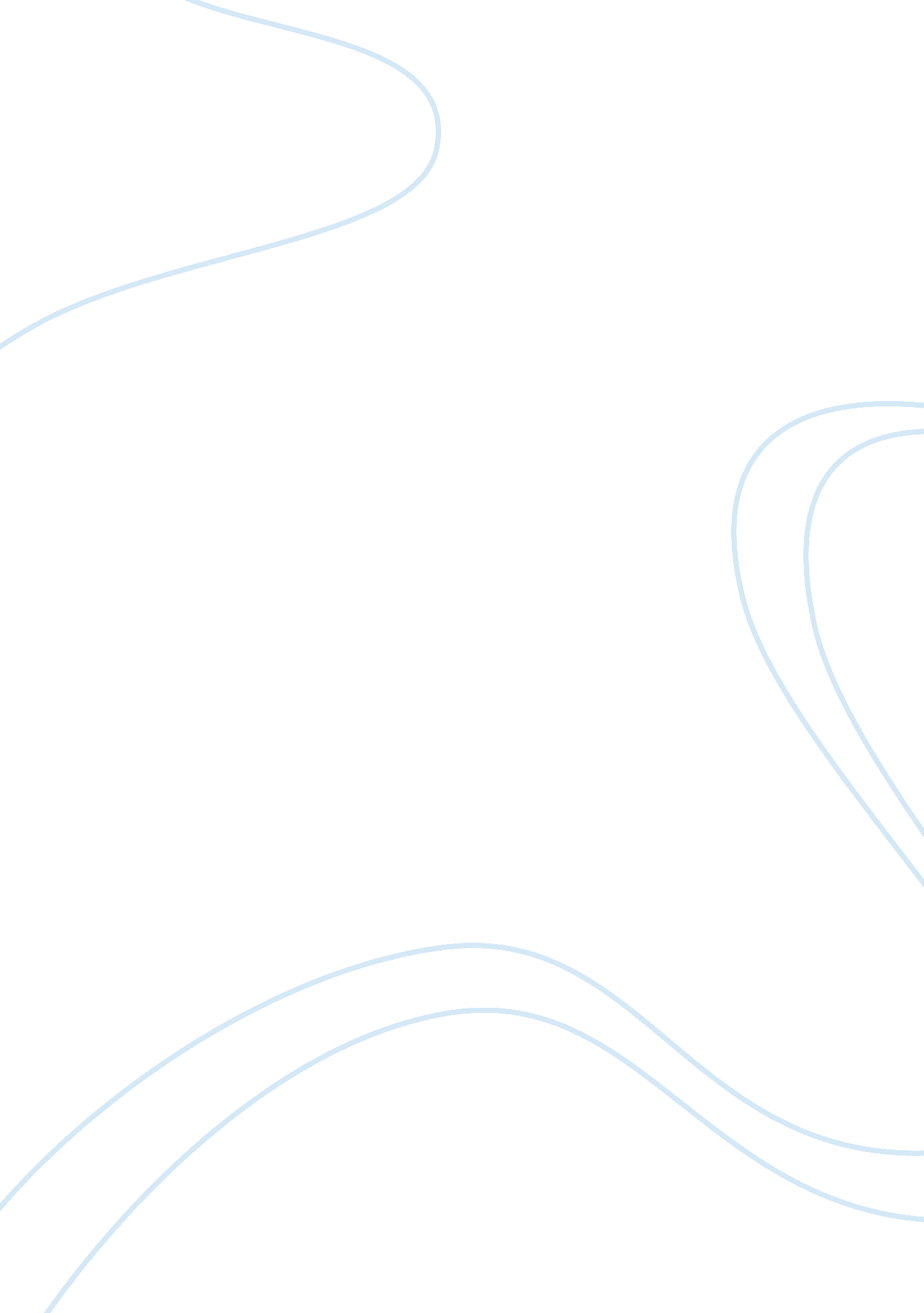 May result in future outbreaksTechnology, Internet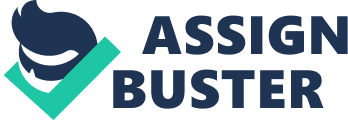 Another type of STUD is bacterial or bacteria which is a living single celled organism, which includes syphilis. The last type of STUD is eukaryotic also known as parasitic which grow and feed on the host and this group includes pubic lice. Although Studs are severely common most people are not educated on what they are, how the can be contracted, or even how to treat them. One of the most common viral Studs is Herpes. The Herpes virus, once exposed it finds its way into the nervous system, hides in the spine and then begins to duplicate in the nerve cells where it was first exposed. In a matter of weeks little sores begin to appear in or near the genital area, upper thighs, and buttocks area. The sores turn into scabs and then heal. The sores can be painful and itchy and can get worse if they come into contact with tight clothing or urine (Levine, 2005). Most people do not really think about this but it is contagious, with or without the sores there is always a chance to catch this disease. Sometimes there are no notable symptoms, which leads the person infect to believe that they do not have herpes. If the symptoms are present a woman symptoms may include unusual vaginal discharge or flow, ores, bumps, burning when urinating, pain during intercourse, and redness or itching around the vaginal area. Symptoms for men include discharge from the penis, burning when urinating, and sores, bumps, or redness on or around the penis (womenshealthservices. Org). It is said that one in five adults have herpes. In a study conducted by the Center of Disease Control almost sixteen percent of herpes cases involved women in their sis (Levine, 2005). Herpes is a virus and because of that there is no real cure for it, for now at least. Although there are ways to control it, here are three different medications that help treat and prevent outbreaks but the one found to be most effective is Acyclovir also known as Xavier (hopes. Org). There are ways to prevent becoming infected, for example, abstinence, masturbation and condoms with spermicidal lubricants. If infected one should keep the area that is infected clean at all times and not let it get too much moisture, take aspirin when needed to reduce the pain and itching of the sores and try not to get stressed because stress can make the outbreaks longer and may result in future outbreaks. Syphilis is a bacterial STUD; it is highly contagious and in its most severe cases can even lead to death. The bacterium that causes syphilis can live in most parts of the body and spreads rapidly. The disease has four different stages, primary, secondary, tertiary, and latent, each of which can last for several years (reallocating. Com). Syphilis can be spread in different ways, oral, vaginal, and anal sex, as well as cuts that come into contact with the sores and birth. The first sign of syphilis is a small painless open sore in the pubic region; the sore then goes away. The second stage is rashes that covers the DOD, the lymph nodes then swell and that followed by flu like symptoms, headaches and more sores in the genital region. The third stage of syphilis is not contagious, it goes dormant, and it can last an unknown amount of time and might not even progress to the next stage. At the final stage of syphilis a person is not contagious but the disease has already damaged the body. Tumors can form, the nervous systems may Stop reacting and all Of the damage can not be fixed (encyclopedia. Org). In 1 999, there was a syphilis epidemic in San Francisco, which lead the Center for Disease Control to launch a plan to eliminate it. For the most part the people infected with this disease were in the early stages, there were anywhere from 44 cases to 522 cases a year and this epidemic lasted four years. The disease was found mostly in gay or bisexual men, most of which had HIVE, had many sexual partners, and met sexual partners over the internet (Slander et al. , 2005). Unlike the herpes virus, there is a cure for syphilis. The best way to treat it would be to be injected with Penicillin, the earlier the Stage, the fewer injections are needed. If a person is allergic to Penicillin they can take Disincline or Tetracycline. Even though treated a person could contract syphilis again. Ways to prevent contracting it are the same as preventing herpes, abstinence, masturbation and condoms; even though condoms are not 1 00 percent dependable it is still better then nothing. Probably the most common eukaryotic STUD is Pithiest pubis also known as Pubic lice. Public lice have short crab like bodies and are found, for the most part, in the public area (Mahoney, 2005). Public lice are contracted by skin contact, sexual contact, and even by sharing a bed or clothes with someone who has it. They are basically parasites that suck blood from the skin and lay eggs in the hair. They cause redness, itching and can be found on other parts of the body if it is not taken care of. Female lice can lay up to 300 eggs in its life time, the eggs after laid can then take about sixteen days to then hatch and begin sucking blood. Body lice is not life threatening but some lice carry other sicknesses such as recitals diseases and bacterial infections like relapsing fever these kinds of things come from scratching the crushed lice or its feces into the skin (encyclopedia. Com). Treatments for Pubic lice include a shampoo or topical creams. Once it is ignored and being treated the patient should be informed that itching last for up to four weeks after treatment. It takes about that amount of time for the skin to heal and for all the traces of them to disappear (Flinders, 2004). If the itching is bothersome any kind of cream like cortisone can help. Also, after being diagnosed one should wash all clothes, bedding, towels and anything else that the inflector’s skin has come in contact with (Woods, 1997). There is always the option to burn them too but that is not always the best solution. Like syphilis, public lice can be contracted again so if these recreation are not taken there is a good chance that it can come back. The way to prevent getting public lice is to remain abstinent an alternative would be to masturbate. It is hard to really say that there is a way to prevent getting pubic lice because it can be contracted by sleeping in someone else’s bedding that might have it or using a towel or clothes Of someone who is infected. Sexually Transmitted Diseases have been around since the beginning of time, luckily now there are ways to cure most of them or at least prevent more people from getting them. The absolute best way to avoid getting them is by Ewing abstinent, masturbating, using a condom, not sharing needles and make sure to ask before borrowing another person’s clothes. 